БАЗА ОТДЫХА «ДРУЖБА» МЕЖВОДНОЕ 2024 ГОДБаза отдыха «Дружба» находится в селе Межводное, которое расположилось недалеко от посёлка Черноморское. Межводное находится между бухтой и двумя озерами Ярылгач и Джарылгач. Оба озера относятся к разряду лечебных из-за высокоминерализованной грязи. База отдыха «Дружба» находится на просторной озелененной территории недалеко от моря (100 м до пляжа), вместимостью до 190 чел. Сайт https://baza-druzhba.broniryem.ru/ На территории базы отдыха «Дружба» есть:БассейнСауна с зоной отдыхаПлощадка для детских игрУютный дворик с местами для отдыхаБеседкиЗона барбекюСтоловаяРядом располагается муниципальная спортивная волейбольная площадка. 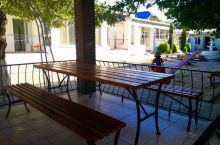 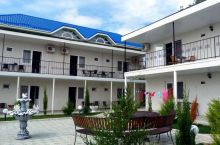 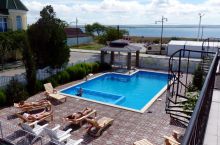 Отдыхающим предоставляются уютные номера различных категорий. Климат местности благоприятен для людей, страдающих от аллергий, и для профилактики заболеваний дыхательных путей.ВРЕМЯ ЗАЕЗДА - 14:00
ВРЕМЯ ВЫЕЗДА (РАСЧЕТНЫЙ ЧАС) - 12:00Стоимость проживания указана с 1-го гостя за 1 сутки проживания с 3-х разовым питанием,  wi-fi, мангальная зона, бассейн, пляж в 100 м., сауна, экскурсии, рядом различные кафе.НОМЕР СТАНДАРТ 2Х МЕСТНЫЙРАЗМЕР НОМЕРА 20 М²В номере: двуспальная кровать, прикроватные тумбочки, шкаф, зеркало, телевизор, кондиционер или вентилятор, ванная комната, полотенца, постельное бельё.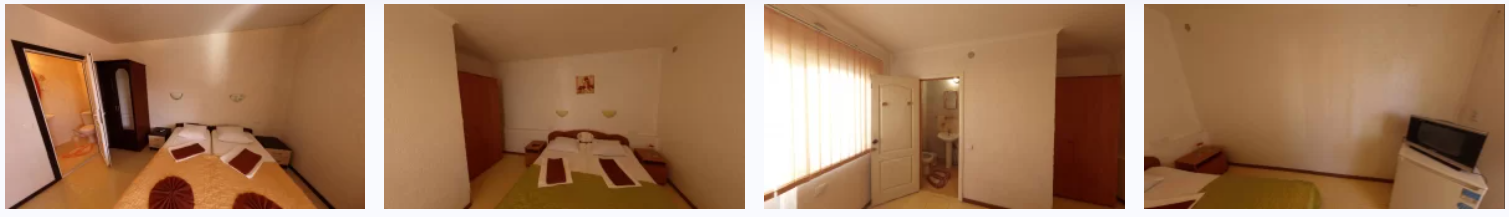 НОМЕР СТАНДАРТ 4-Х МЕСТНЫЙРАЗМЕР НОМЕРА 40 М²Номера с верандой. В номере: двуспальные или односпальные кровати, прикроватные тумбочки, шкаф, зеркало, телевизор, кондиционер или вентилятор, обеденный стол со стульями, холодильник, ванная комната, полотенца, постельное бельё, туалетная бумага.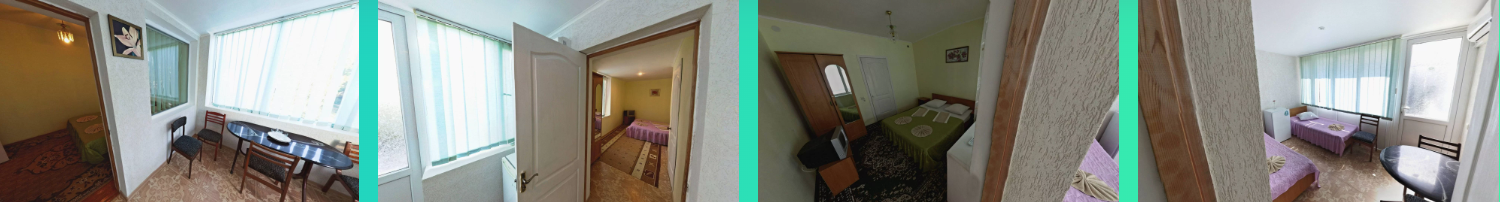 НОМЕР СТАНДАРТ 3-Х МЕСТНЫЙРАЗМЕР НОМЕРА 18 М²В номере: двуспальная и односпальная кровати, прикроватные тумбочки, шкаф, зеркало, телевизор, кондиционер или вентилятор, обеденный стол со стульями, холодильник, ванная комната, полотенца, постельное бельё, туалетная бумага.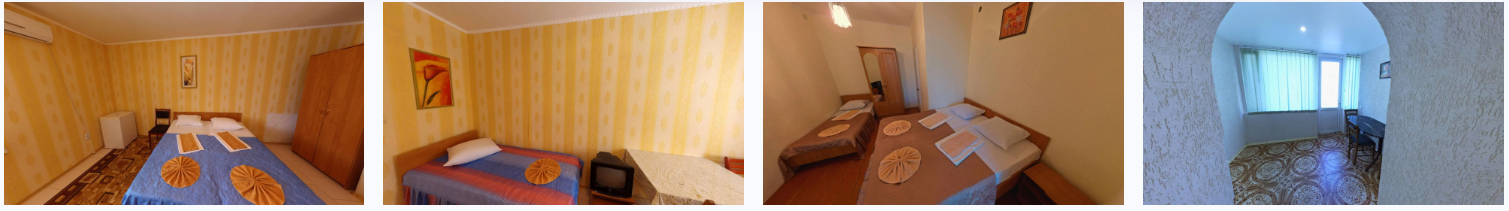 НОМЕР ЛЮКСРАЗМЕР НОМЕРА 40 М²Апартаменты с гостиным уголком и кухонными принадлежностями.Номер на 3-4 человека. В номере: двуспальная кровать, диван, прикроватные тумбочки, кресло-кровать, шкаф, зеркало, телевизор, кондиционер, кухонный уголок, обеденный стол со стульями, кухонные принадлежности, холодильник, электрочайник, душ, туалет, полотенца.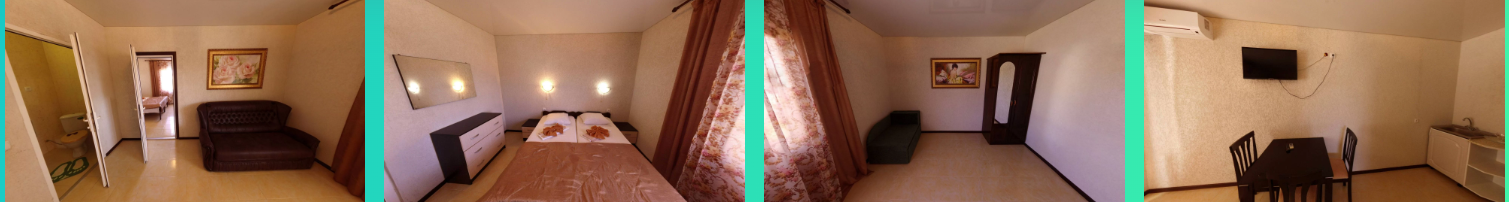 НОМЕР ЛЮКС АПАРТАМЕНТВ номере: двуспальная и двухярусная кровати, прикроватные тумбочки, шкаф, зеркало, телевизор, кондиционер, обеденный стол со стульями, холодильник, ванная комната, полотенца, постельное бельё, туалетная бумага.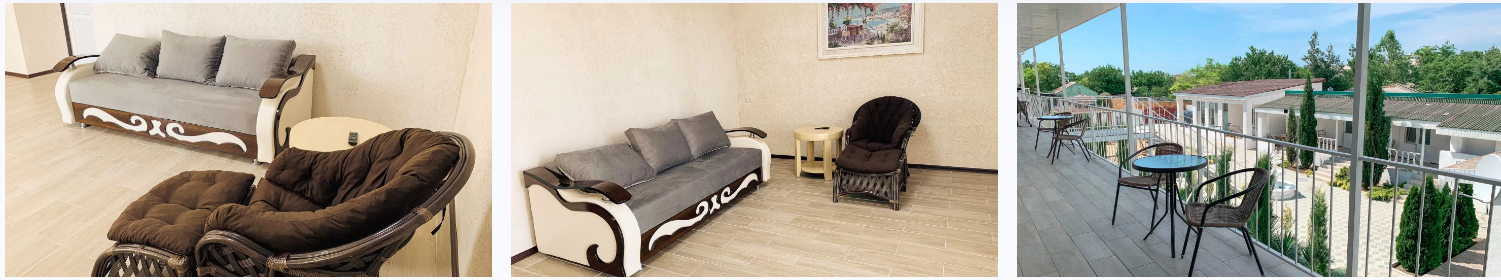 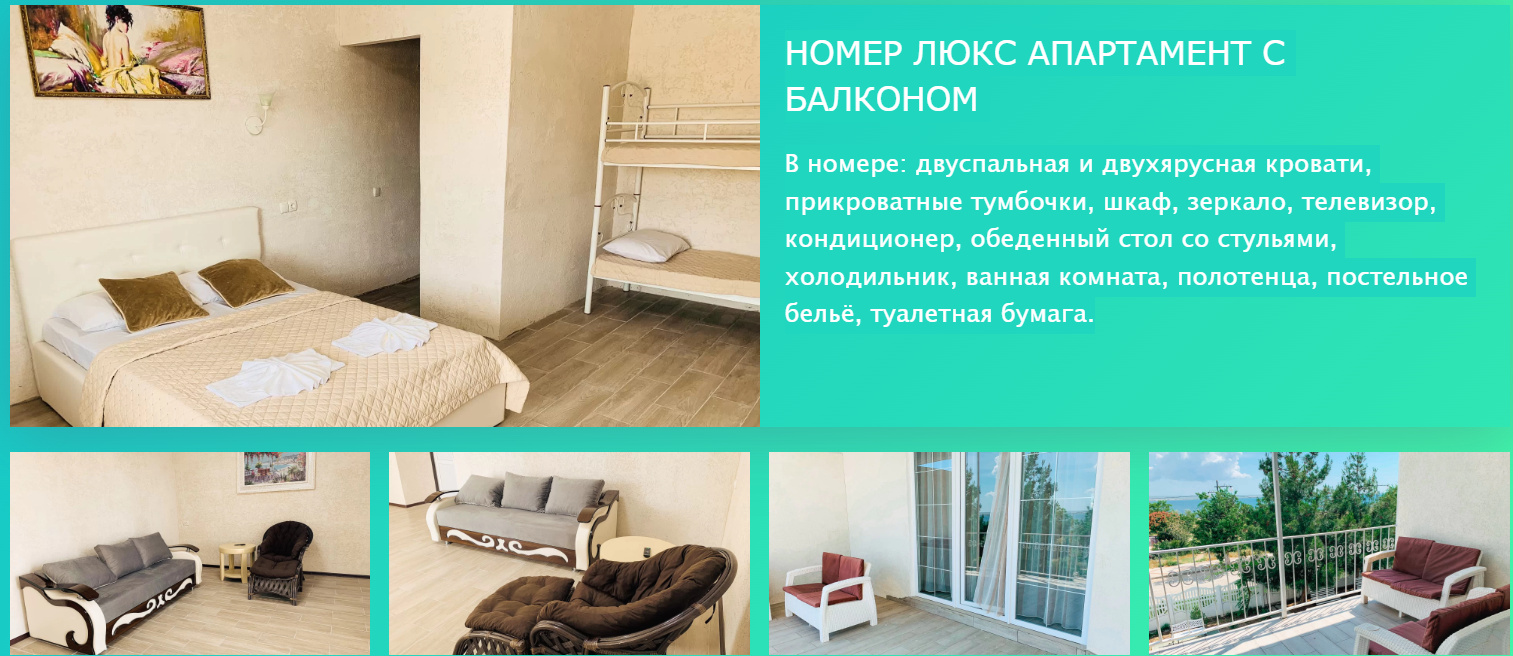 КАТЕГОРИЯ НОМЕРАСТОИМОСТЬ ПРОЖИВАНИЯ (РУБ)Люкс апартамент (размещение от 3х человек)2700 рубЛюкс (размещение от 4х человек)2200 рубУлучшенный стандарт (от 2х до 3х человек)2200 рубСтандарт (от 2х до 5ти человек)2000 рубЭконом (от 2х до 3х человек)1400 руб